Отчет по профилактике суицида среди молодежи.    В  МКОУ  «Аверьяновская СОШ»  прошла тематическая беседа по профилактике суицида в молодежной среде. Беседу провели инспектор ОПДН ОМВД России по Кизлярскому району Новиков В.С.,  педагог-психолог  Исакова И.Ж. Участниками мероприятия были ученики 7-8 классов.   В рамках беседы были затронуты вопросы о проблеме суицида в наши дни, о ценности человеческой жизни. Были рассмотрены виды суицида, механизмы предотвращения суицидальных попыток. Предложен алгоритм действий по предупреждению суицидов  среди сверстников, а также приведены примеры уголовной ответственности за доведение до самоубийства, предусмотренной ст. 110 УК РФ. Ребята записали номера телефонов доверия, созданных для оказания психологической помощи детям, подросткам и их родителям в трудных жизненных ситуациях.   В ходе беседы с учащимися обсудили факторы склонности подростков к суициду, а также возможности предотвращения суицида среди сверстников.  С учащимися обсуждались психологические причины, значимые аспекты и признаки суицидального поведения; рассматривались основные направления работы психолога с данной проблемой, выстраивался алгоритм помощи подросткам с высоким риском суицидального поведения; анализировались факторы, препятствующие возникновению суицидального поведения у подростков, эффективные стратегии помощи людям, оказавшимся в сложных жизненных ситуациях.  Также классными руководителями были проведены классные часы на темы: «Наш выбор- жизнь» , «Человек свободного общества», «Умей управлять своими эмоциями». Задачи и цели, поставленные в ходе мероприятия, были реализованы.      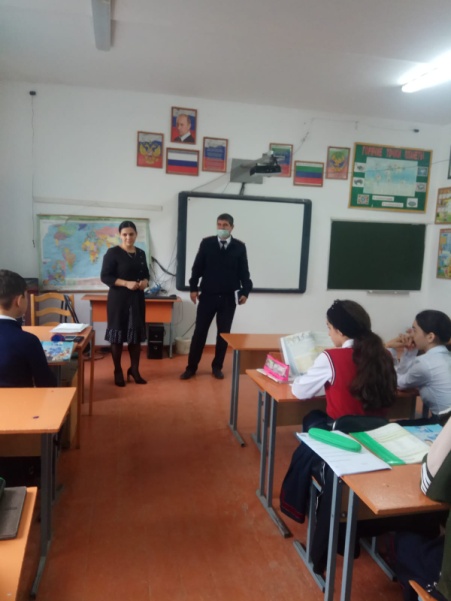 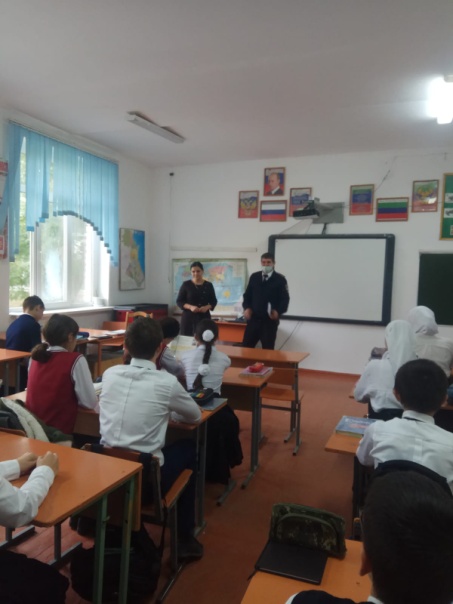 